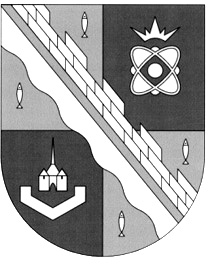 администрация МУНИЦИПАЛЬНОГО ОБРАЗОВАНИЯ                                           СОСНОВОБОРСКИЙ ГОРОДСКОЙ ОКРУГ  ЛЕНИНГРАДСКОЙ ОБЛАСТИПОСТАНОВЛЕНИЕот 31/12/2010 № 2729Об условиях и порядке формирования муниципального задания в отношении муниципального автономного учреждения, созданного на базе имущества, находящегося в муниципальной собственности Сосновоборского городского округа, и порядке финансового обеспечения выполнения муниципального задания В соответствии с подпунктом 3 части 5 статьи 4 Федерального закона от 03.11.2006 №174-ФЗ «Об автономных учреждениях» и пунктами 3 и 4 статьи 69.2 Бюджетного кодекса Российской Федерации,  администрация Сосновоборского городского округап о с т а н о в л я е т:1. Утвердить:1.1. Положение об условиях и порядке формирования муниципального задания в отношении муниципального автономного учреждения, созданного на базе имущества, находящегося в муниципальной собственности Сосновоборского городского округа Ленинградской области, и порядке финансового обеспечения выполнения муниципального задания (Приложение №1). 1.2. Типовую форму соглашения о порядке и условиях предоставления субсидии на  возмещение нормативных затрат, связанных с оказанием муниципальным автономным учреждением в соответствии с муниципальным заданием муниципальных услуг (выполнением работ) (Приложение №2).2. Признать утратившими силу:2.1. Постановление Главы администрации Сосновоборского городского округа от 20.05.2009 №738 «Об утверждении Положения об условиях и порядке формирования задания учредителя для автономного учреждения, созданного на базе имущества, находящегося в муниципальной собственности Сосновоборского городского округа»;2.2. Постановление Главы администрации Сосновоборского городского округа от 01.12.2008 №1717 «Об утверждении Положения о порядке финансового обеспечения муниципального задания, устанавливаемого автономному учреждению, созданному на базе имущества, находящегося в муниципальной собственности Сосновоборского городского округа».2.3. Постановление администрации Сосновоборского городского округа от 01.12.2008 №1718 «О Порядке  подготовки  предложений о создании автономных учреждений путем изменения типа существующих муниципальных учреждений Сосновоборского городского округа». 3.  Настоящее постановление вступает в силу с 1 января 2011 года. 4. Пресс-центру (Арибжанов Р.М.) настоящее постановление разместить на официальном сайте администрации Сосновоборского городского округа.5.  Контроль за исполнением постановления оставляю за собой.Первый заместитель главы администрации                                                             Н.Н.БеляевИсп. Козловская О.Г.АЛ 44021 -оСОГЛАСОВАНО:Первый заместитель главы администрации _________________ Н.Н. Беляев19.01.2011Заместитель главы администрации по социальным вопросам_________________ 	И.Г. Алексеева 18.01.2011Заместитель главы администрации по безопасности и организационным вопросам_________________ 	А.В. Калюжный 14.01.2011Заместитель главы администрации по экономике_________________ 	О.А. Шаповалова отпускПредседатель КУМИ_________________Г.Н.Попков12.01.2011И.О. Начальника общего отдела _________________ К.Л. Баскакова 28.12.2010Главный специалист, юрисконсульт_________________ М.А. Богданов30.12.2010								Рассылка:Общ.о., КФ, ЦБ, КО, КСЗН, КУМИ, отдел культуры, отдел ФКСиМП        утвержденО                           постановлением  администрации                                                                                               Сосновоборского городского округа                                                                        от  31/12/2010 № 2729                                                                          (Приложение №1)Положение об условиях и порядке формирования муниципального задания в отношении муниципального автономного учреждения, созданного на базе имущества, находящегося в муниципальной собственности Сосновоборского городского округа, и порядке финансового обеспечения выполнения муниципального задания1. Настоящее Положение определяет условия и порядок формирования муниципального задания органом, осуществляющим функции и полномочия учредителя и являющимся главным распорядителем бюджетных средств (далее – учредитель), в отношении муниципального автономного учреждения, созданного на базе имущества, находящегося в муниципальной собственности Сосновоборского городского округа Ленинградской области (далее – автономное учреждение). Автономное учреждение не вправе отказаться от выполнения муниципального задания.2. Муниципальное задание для автономного учреждения формируется и утверждается учредителем в соответствии с видами деятельности, отнесенными его уставом к основной деятельности. Муниципальное задание может содержать требования к оказанию нескольких муниципальных услуг (выполнению нескольких работ). В этом случае муниципальное задание должно быть разделено на разделы, каждый из которых должен содержать требования к оказанию одной муниципальной услуги (выполнению одной работы).3.  Содержание муниципального задания должно соответствовать пункту 1 статьи 69.2 Бюджетного кодекса Российской Федерации. 4. Показатели муниципального задания используются при составлении проекта бюджета Сосновоборского городского округа для планирования бюджетных ассигнований на оказание муниципальных услуг (выполнение работ), а также для определения объема субсидий на выполнение муниципального задания автономным учреждением.Муниципальное задание формируется на срок до одного года, в случае утверждения бюджета Сосновоборского городского округа на очередной финансовый год, и на срок до трех лет, в случае утверждения бюджета Сосновоборского городского округа на очередной финансовый год и плановый период.5.  Муниципальное задание устанавливается с учетом:         а) предложений автономного учреждения, касающихся потребности в соответствующих муниципальных услугах (работах), оцениваемых на основании прогнозируемой динамики количества потребителей услуг, уровня удовлетворенности существующим объемом и качеством услуг и потенциальных возможностей автономного учреждения по оказанию услуг (выполнению работ). б) сданного в аренду с согласия учредителя недвижимого имущества или особо ценного движимого имущества, закрепленного за автономным учреждением учредителем или приобретенного автономным учреждением за счет средств, выделенных ему учредителем на приобретение такого имущества, финансовое обеспечение содержания которого учредителем не осуществляется;в) показателей выполнения автономным учреждением муниципального задания в отчетном финансовом году.6. Муниципальное задание утверждается учредителем после утверждения решения о бюджете Сосновоборского городского округа на очередной финансовый год и плановый период с начала текущего финансового года, но не позднее 1 февраля текущего финансового года.В случае внесения изменений в муниципальные правовые акты, на основании которых было сформировано муниципальное задание, а также изменения размера бюджетных ассигнований, предусмотренных в бюджете Сосновоборского городского округа для финансового обеспечения выполнения муниципального задания, в муниципальное задание могут быть внесены изменения, которые утверждаются учредителем автономного учреждения.7. Контроль за выполнением автономным учреждением муниципального задания осуществляет учредитель.8. Финансовое обеспечение выполнения муниципального задания осуществляется за счет бюджетных ассигнований путем предоставления автономному учреждению:а) субсидии на возмещение нормативных затрат на оказание им услуг (выполнение работ);б) субсидии на возмещение нормативных затрат на содержание недвижимого имущества и особо ценного движимого имущества, закрепленного за автономным учреждением учредителем или приобретенного автономным учреждением за счет средств, выделенных ему учредителем на приобретение такого имущества (за исключением имущества, сданного в аренду с согласия учредителя), а также на уплату налогов, в качестве объекта налогообложения по которым признается соответствующее имущество, в том числе земельные участки.В случае сдачи в аренду с согласия учредителя недвижимого имущества или особо ценного движимого имущества, закрепленных за автономным учреждением учредителем или приобретенных автономным учреждением за счет средств, выделенных ему учредителем на приобретение такого имущества, финансовое обеспечение содержания такого имущества учредителем не осуществляется.Размер субсидий рассчитывается с учетом мероприятий, направленных на развитие автономного учреждения, перечень которых определяется учредителем.9. Уменьшение объема субсидии, предоставленной на выполнение муниципального задания, в течение срока его выполнения осуществляется только при соответствующем изменении муниципального задания.10. Размер субсидии рассчитывается на основании нормативных затрат, связанных с оказанием автономным учреждением в соответствии с муниципальным заданием муниципальных услуг (выполнением работ), и нормативных затрат на содержание недвижимого имущества и особо ценного движимого имущества, закрепленного за автономным учреждением или приобретенного им за счет средств, выделенных автономному учреждению учредителем на приобретение такого имущества (за исключением имущества, сданного в аренду), а также на уплату налогов, в качестве объекта налогообложения по которым признается указанное имущество, в том числе земельные участки. Указанные нормативные затраты (далее–нормативные затраты) устанавливаются учредителем в соответствии с действующим законодательством.11. Предоставление автономному учреждению субсидии в течение финансового года осуществляется на основании соглашения о порядке и условиях предоставления субсидии заключаемого автономным учреждением и учредителем в соответствии с типовой формой соглашения  о порядке и условиях предоставления субсидий на возмещение нормативных затрат, связанных с оказанием автономным учреждением в соответствии с муниципальным заданием муниципальных услуг (выполнением работ).Указанное соглашение является обязательным приложением к муниципальному заданию и определяет права, обязанности и ответственность сторон, в том числе объем и периодичность перечисления субсидии в течение финансового года.Исп. Козловская О.Г.АЛ 44021 –оУТВЕРЖДЕНАпостановлением администрацииСосновоборского городского округа                          от  31/12/2010 № 2729                                                                                                            (Приложение № 2)Типовая форма  Соглашения о порядке и условиях предоставления субсидии на возмещение нормативных затрат, связанных с оказанием автономным учреждением в соответствии с муниципальным заданием муниципальных услуг (выполнением работ)г. Сосновый Бор                            "__" ________ 20__ г.________________________________________________________________  (наименование органа, осуществляющего функции и полномочия учредителя муниципального автономного учреждения) (далее - Учредитель)в лице руководителя ___________________________________________________________,(Ф.И.О.)действующего на основании ____________________________________________________,(наименование, дата, номер нормативного правового акта)с одной стороны, и муниципальное автономное учреждение___________________________________________________________ (далее - Учреждение)                              (наименование муниципального  автономного учреждения)в лице руководителя ___________________________________________________________,(Ф.И.О.)действующего на основании ____________________________________________________,(наименование, дата, номер нормативного правового акта)с   другой   стороны,   вместе  именуемые  Сторонами,  заключили  настоящее Соглашение о нижеследующем.1. Предмет СоглашенияПредметом настоящего Соглашения является определение порядка и условий предоставления Учредителем Учреждению субсидии из бюджета Сосновоборского городского округа на возмещение нормативных затрат, связанных с оказанием Учреждением в соответствии с муниципальным заданием муниципальных услуг (выполнением работ). 2. Права и обязанности Сторон2.1. Учредитель обязуется:2.1.1. Установить размер субсидии на финансовое обеспечение выполнения муниципального задания (далее – субсидия): с учетом расходов на содержание недвижимого имущества и особо ценного движимого имущества, закрепленных за Учреждением или приобретенных Учреждением за счет средств, выделенных ему Учредителем на приобретение такого имущества (за исключением имущества, сданного в аренду с согласия Учредителя), и расходов на уплату налогов, в качестве объекта налогообложения, по которым признается соответствующее имущество, в том числе земельные участки;в соответствии с порядком определения нормативных затрат, связанных с оказанием муниципальным автономным учреждением в соответствии с муниципальным заданием муниципальных услуг (выполнением работ), и нормативных затрат на содержание имущества муниципального автономного учреждения, утвержденным  Учредителем.2.1.2. Осуществлять финансовое обеспечение выполнения муниципального задания путем ежеквартального перечисления субсидий на расчетный счет или на лицевой счет Учреждения, открытый в комитете финансов Сосновоборского городского округа, в размере, установленном в муниципальном задании и настоящем Соглашении, и в сроки в соответствии с Приложением №1, являющимся неотъемлемой частью настоящего Соглашения.2.1.3.  Проводить проверку целевого использования предоставленных субсидий по разделам муниципального задания. 2.1.4. Осуществлять контроль за фактическим расходованием субсидии в соответствии с  выполнением Учреждением муниципального задания.2.1.5. Рассматривать предложения Учреждения по вопросам, связанным с исполнением настоящего Соглашения, и сообщать о результатах их рассмотрения в срок не более 1 месяца со дня поступления указанных предложений.2.2. Учредитель вправе:2.2.1. Изменять размер предоставляемой по настоящему Соглашению субсидии в случае внесения соответствующих изменений в муниципальное задание. 2.2.2. Сокращать размер субсидии и (или) требовать частичного или полного возврата предоставленной Учреждению субсидии, если фактическое исполнение Учреждением муниципального задания меньше по объему или не соответствует качеству услуг, определенному в муниципальном задании.2.2.3. Не предоставлять субсидию на возмещение нормативных затрат на содержание недвижимого имущества и особо ценного движимого имущества Учреждению, в случае сдачи указанного имущества в аренду с согласия Учредителя.2.2.5. Запрашивать любую информацию у потребителей услуг, касающуюся выполнения муниципального задания.2.2.6. Направлять Учреждению предписание об устранении выявленных в результате проведения контрольных мероприятий фактов ненадлежащего исполнения Учреждением обязанностей по настоящему Соглашению.2.3. Учреждение обязуется:2.3.1.  Оказывать услуги физическим и (или) юридическим лицам (выполнять работы) в соответствии с муниципальным заданием за счет субсидии, предоставляемой Учредителем.2.3.2. Осуществлять использование субсидии в соответствии с требованиями к качеству и (или) объему (содержанию), порядку оказания муниципальных услуг (выполнения работ), определенными в муниципальном задании, и в соответствии с действующим законодательством.2.3.3. Своевременно информировать Учредителя об изменении условий оказания муниципальных услуг (выполнения работ), которые могут повлиять на изменение размера субсидии.2.3.4. Возвращать субсидию или ее часть в случае, если фактически исполненное Учреждением муниципальное задание меньше по объему, чем это предусмотрено муниципальным заданием, или не соответствует качеству услуг, определенному в муниципальном задании.2.3.5.  Обеспечить целевое использование субсидий.2.3.6.   Представлять Учредителю  следующие отчеты об использовании субсидий: - ежеквартальные отчеты об использовании субсидии по форме в соответствии с Приложением №2 и пояснительную записку в срок до 8 числа месяца, следующего за отчетным месяцем и (или) кварталом;2.3.7.  Ежеквартально, в срок не позднее 10 числа месяца, следующего за отчетным кварталом, представлять Учредителю на утверждение акты приемки оказанных услуг (выполненных работ) в 3-ех экземплярах по форме, утвержденной Учредителем. 2.3.8.  Вести раздельный учет доходов (расходов), полученных (произведенных) в рамках целевого финансирования.2.4. Учреждение вправе:2.4.1.  Расходовать субсидию самостоятельно.2.4.2. Обращаться к Учредителю с предложением об изменении размера субсидии в связи с изменением в муниципальном задании показателей объема (содержания) оказываемых муниципальных  услуг (выполняемых работ) и (или) показателей качества.2.5. Учреждение не вправе:2.5.1. Отказаться от выполнения муниципального   задания.3. Ответственность Сторон3.1. Учредитель и Учреждение несут ответственность за достоверность представленных сведений об использовании субсидии и своевременное предоставление данных сведений в соответствии с действующим законодательством Российской Федерации.3.2. Учредитель и Учреждение несут ответственность за целевое и эффективное использование субсидии; соблюдение условий и порядка предоставления субсидии, порядка возврата субсидии, а также за своевременное представление отчетности об использовании субсидии в соответствии с действующим законодательством Российской Федерации и муниципальными правовыми актами Сосновоборского городского округа.3.3. При установлении фактов нецелевого использования субсидии, нарушения условий, установленных при ее предоставлении, Учредитель направляет уведомление Учреждению о возврате субсидии.4. Срок действия СоглашенияНастоящее Соглашение вступает в силу с даты подписания обеими Сторонами и действует до «    »                     20____  года.5. Заключительные положения5.1. Изменения настоящего Соглашения осуществляются по взаимному согласию Сторон в письменной форме в виде дополнений к настоящему Соглашению, которые являются его неотъемлемой частью.5.2. Споры между Сторонами решаются путем переговоров или в судебном порядке в соответствии с законодательством Российской Федерации.5.3  Расторжение настоящего Соглашения допускается по соглашению сторон или по решению суда по основаниям, предусмотренным законодательством Российской Федерации.5.4. Настоящее Соглашение составлено в двух экземплярах, имеющих одинаковую юридическую силу, на         листах каждое (включая график перечисления субсидии) по одному экземпляру для каждой Стороны Соглашения.6. Платежные реквизиты СторонИсп. Козловская О.Г.АЛ 44021 –оПриложение №1                                                                                                                                                          к Соглашению о порядке и условиях предоставления                                    субсидии на финансовое обеспечение выполнения муниципального задания на оказание муниципальных услуг (выполнение работ),утверждённом постановлением администрации,                                                                                               от  31/12/2010 № 2729                  График перечисления субсидииИсп. Козловская О.Г.АЛ 44021 –о                                                                                                                                                                                                                                                                                                                                              Форма отчета                              УТВЕРЖДАЮ(подпись, ф.и.о. руководителя учредителя)Приложение №2к Соглашению о порядке и условиях   предоставления           субсидии на финансовое обеспечение выполнения              муниципального задания на оказание          муниципальных услуг (выполнение работ),    утверждённому постановлением администрации,                            от  31/12/2010 № 2729                  Отчетоб использовании субсидий на выполнение муниципальногозадания  муниципального автономного учреждения ________________________________________________________(наименование муниципального автономного учреждения)на «__» ______________ 20__ г.Руководитель ______________                                                                      _________________________           (подпись)                                                                            (расшифровка подписи)Главный бухгалтер  ______________                                                                _________________________                     (подпись)                                                                     (расшифровка подписи)     М.П.Исполнитель ___________ _________ _____________________            (должность) (подпись) (расшифровка подписи)(телефон)АЛ 44021 –оУчредитель                         Учреждение                           Место нахождения                   Место нахождения                     Банковские реквизиты               
ИНН                                Банковские реквизиты                 
ИНН                                  Р/С                                Р/С                                  БИК                                БИК                                  КПП                                КПП                                  ОКОПФ                              ОКОПФ                                ОКПО                               ОКПО                                 ОКВЭД                              ОКВЭД                                Руководитель                       
М.П.                               Руководитель                         
М.П.                                 Вид субсидий   (по разделам муниципального задания)                       Сроки предоставленияСумма, рублей1. -до…1. -до…1. -до…1. …1. ИТОГО2. -до…2. -до…2. -до…2. …2. ИТОГО…-до……-до……-до…………ИТОГО№
п/пВид субсидий   
(по разделам муниципального задания)Плановые  
выплатыПлановые  
выплаты               Кассовые расходы
               Кассовые расходы
Остатки         
неиспользованных
средств (на     
конец отчетного 
периода)        Примечание     №
п/пВид субсидий   
(по разделам муниципального задания)В отчетном периоде   Нарастающим    
итогом с начала 
текущего        
финансового     
годаВ отчетном периодеНарастающим    
итогом с начала 
текущего        
финансового     
годаИТОГО          